                                                  Volg ons op Facebook: https://www.facebook.com/VIBO.BUSO.Ov1.2.3									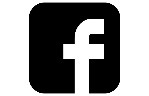 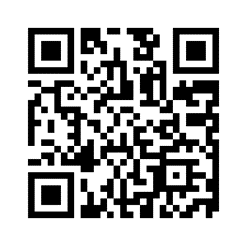 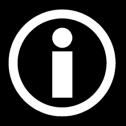 Oud-Turnhout, 28 oktober 2021INFORMATIE:   NIEUWSBRIEF  Beste ouder(s), verantwoordelijke(n) en leerlingenBij het begin van elke nieuwe maand krijgt u een overzicht van de activiteiten, verlofdagen, infomomenten, ... die georganiseerd worden op en/of door onze school. Hierbij geven we u het overzicht voor de maand november 2021.INFO CORONAMAATREGELEN NA DE HERFSTVAKANTIENa de herfstvakantie behouden we voorlopig nog de coronamaatregelen die we vorige week terug ingevoerd hebben. We brengen u op de hoogte van zodra we de maatregelen terug kunnen afbouwen. INFO NIEUWBOUWMisschien bent u de afgelopen weken gepasseerd langs de nieuwbouw op de campus in Oud-Turnhout? Het zal u ongetwijfeld opgevallen zijn hoe ver de bouwwerken reeds gevorderd zijn. De verhuis met de leerlingen van opleidingsvorm 1 was eerst voorzien na de paasvakantie, maar het gaat allemaal veel sneller dan verwacht! De leerlingen van opleidingsvorm 1 mogen reeds de laatste week voor de kerstvakantie hun spullen  inpakken. Dit omwille van het feit dat de huidige containers vooraan aan de parking langs de Oude Arendonkse Baan plaats moeten maken voor grote rioleringswerken. De schoolbussen zullen bijgevolg niet meer op het schooldomein kunnen parkeren, maar langs de straatkant. De busrijen voor de leerlingen zullen vanaf na de herfstvakantie in de hal van De Brem georganiseerd worden. De leerlingen zullen onder toezicht van de leerkrachten naar de bus begeleid worden. De laatste week voor de kerstvakantie zal dus anders georganiseerd worden dan gepland. Het kerstfeest zal doorgaan op dinsdag 21 december voor alle leerlingen van OV1-2. Tijdens de verhuisweek kan het zijn dat alle sterke jongens en meisjes van Fase 2 ingeschakeld worden bij de verhuis naar de nieuwbouw. De leerlingen van opleidingsvorm 2 zullen normaal gezien rond de krokusvakantie ook hun intrek nemen in de nieuwbouw. Wij kijken er alvast naar uit!MWIJNACTIEBij een nieuwe school hoort een nieuwe speelplaats! Het bestuursorgaan van VIBO organiseert een wijnactie ten voordele van de 5 scholen waarbij de opbrengst gaat naar de aanleg en verdere uitbouw van de speelplaats. 					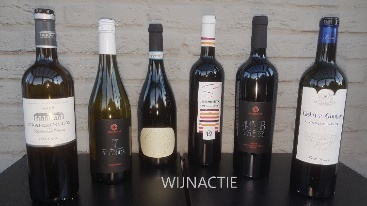 → Op onze website (www.vibo.be) bieden we 6 verschillende wijnen aan geselecteerd door een  panel van wijnliefhebbers en op advies van sommeliers van Wijnhandel Van Eccelpoel. 
→ Bij interesse kan u een online bestellen tem 12/11/2021 via www.vibo.be/wijnactie. MVriendelijke groetenDirectie en leerkrachtenteamM               Maandag  8 november 2021               Dinsdag 9 november 2021               Woensdag 10 november 20213-daagse FASE 1: Home Fabiola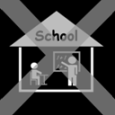 Donderdag 11 november 2021Wapenstilstand: lesvrije dagWoensdag 24 november 2021Pedagogische studiedag: lesvrije dag                Dinsdag 21 december 2021Kerstfeest voor alle leerlingenLocatie: Zweepes VenVrijdag 24 december 2021Halve lesdag voor leerlingen